  ПЕРВЕНСТВО ГОРОДА МОСКВЫ ПО ФУТБОЛУ СРЕДИ ДЕВОЧЕК(  Наименование  соревнования )«                  » г.                              .  «                   » г.                                  .                                                          (принимающая   команда )                                                                                                          ( команда   гостей )Стадион «                                       »  город                                    .  «             »                              2019 года. Начало в    часов    минут. Освещение                . Количество зрителей____чел.Результат  матча              в  пользу  команды «                    » г.                                     . Первого     тайма_______в пользу  команды  «                    » г.                                     .  Дополнительного  времени _____в пользу  команды «               » г.                                  .    Серии 11-метровых ударов _____в пользу  команды «               » г.                                  . Судья                                                     ___ категория      бригада №___                                                                                                                                                                                                                                                                            ( фамилия, имя )                                                    Помощники судьи 1.                               ___  категория      бригада №___                                                                                                              ( фамилия, имя )                                    2.                               ___  категория      бригада №___                                                                                                              ( фамилия, имя )Инспектор/Делегат ______________________________________________________________________                                                                                                              ( фамилия, имя, отчество, категория, спортивное звание )                                                                                                    футболки                                                                                              .                                                                                                      гетры                                                                                .Официальные   лицаУдаления       игроков         (  Ф.    И.     О.,    номер    игрока,     команда,     время,     причины  ) :__________________________________________________________________________________________________________________________________________________________________________________________________________________________________________________________________________________________________________________________________________________________________________________________________________________________________________________________________________________________________________________________________________________________________________________________________________________________________________________________________________________________________________________________________________________________________________________________________________________________________________________________________________________________________________________________                     Замечания  по  проведению  игры  ( порядок на стадионе;  поведение  команд,  зрителей и т.д. ) :_________________________________________________________________________________________________________________________________________________________________________________________________________________________________________________________________________________________________________________________________________________________________________________________________________________________________________________________________________________________________________________________________________________________________________________________________________________________________________________________________________________________________________________________________________________________________________________________________________________________________      Извещение о подаче протеста:____________________________________________________________________________________________________________________________________________________________________________________________________________________________________________________________________________________________________________________________________________________________________Представитель   команды  подающей  протест  ( директор школы, старший тренер,  тренер команды ):«________________________» г._____________________   ___________________(_________________)                                                                                                                подпись                    фамилия  и  инициалы«________________________» г._____________________   ___________________(_________________)                                                                                                                подпись                    фамилия  и  инициалыТравматические   случаиСудья                                                                                                                                (                                                   )                                                                                                                                         подпись                                  фамилия  и  инициалыПодпись  представителя  принимающей  команды                                               (                                                    )                                                                                                           подпись                      фамилия  и  инициалыПодпись   представителя   команды    гостей                                                          (                                           )                                                                                                           подпись                      фамилия  и  инициалы  Подпись    инспектора    матча                                                                                   (                                                    )                                                                                                                                                                подпись                                 фамилия  и  инициалы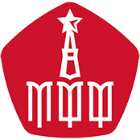 МОСКОВСКАЯ ФЕДЕРАЦИЯ ФУТБОЛАПРОТОКОЛ №_______.                                            год рождения№Фамилия     ИмяпримЖК минЗМЗаменыЗамены№Фамилия     ИмяпримЖК минЗМЗаменыЗамены№Фамилия     ИмяпримЖК минЗМ№мин№Фамилия     ИмяпримЖК минЗМ№мин№Фамилия  и  инициалыДолжность№Фамилия  и  инициалыДолжность1122334455Фамилия, имя, №, команда  игрокаМинутаматчаХарактер повреждения, причины, предварительный диагнозКакая оказана медицинская помощь__________________________________________________________________________________________________________________________________________________________________________________________________________________________________________________________________________________________________________________________________________________________________________________________________________________________________________________________________________________________